            Результати моніторингу якості знань учнів 4 класу за 2020-2021 навчальний рік:         Результати моніторингу якості знань учнів 5-11 класів за 2020-2021 навчальний рік:             На кінець 2020-2021 навчального року в закладі навчалося 155 учнів, оцінювалися досягнення учнів 4-11 класів (100 учнів). За результатами річного оцінювання слід зазначити, що високий рівень навчальних досягнень мають 6 учнів (6%), достатній – 27 учнів (27%), середній – 64 учні (64%), початковий – 3 учні (3%).         В цілому: успішність – 97%, якість знань (високий та достатній рівні) – 33%.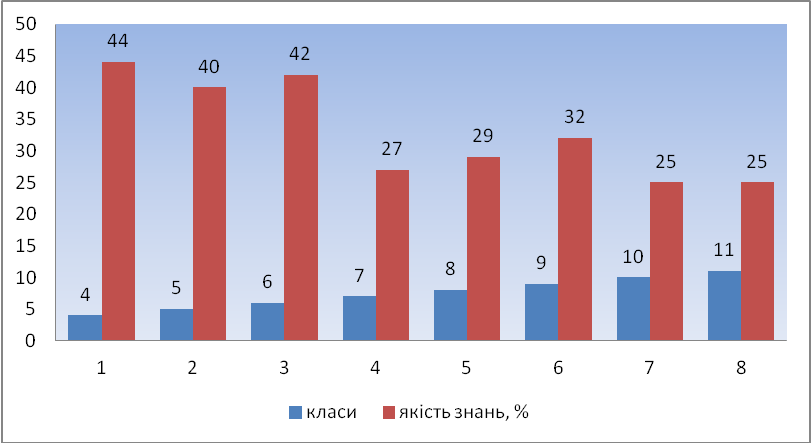 	Простежується тенденція щодо зменшення кількості учнів з високим та достатнім рівнем навчальних досягнень, тому в наступному навчальному році необхідно звернути увагу на роботу з учнями, які мають достатній і середній рівні знань, розвивати їх потенціал.ПредметКласиКількість учнівІ рівеньІ рівеньІІ рівеньІІ рівеньІІІ рівеньІІІ рівеньІV рівеньІV рівеньЯкість знаньЯкість знаньСередній балПредметКласиКількість учнівК-ть%К-ть%К-ть%К-ть%К-ть%Середній балУкраїнська мова49--4454451105557Літературне читання49--1116672228898Математика49--4454451105557Природознавство49--2226671117788Англійська мова49--555445--4457ПредметКласиКількість учнівІ рівеньІ рівеньІІ рівеньІІ рівеньІІІ рівеньІІІ рівеньІV рівеньІV рівеньЯкість знаньЯкість знаньСередній балПредметКласиКількість учнівК-ть%К-ть%К-ть%К-ть%К-ть%Середній балУкраїнська мова5-1191--37414347111254597Українська література5-1191--35394246141556617Історія України5, 7-1179--35453139131644557Всесвітня історія6-1176--28373039182448637Правознавство916--42574453112758Громадянська освіта108--3373372265628Англійська мова5-1191--485336397843477Математика5-6, 10-1143--225117404921497Алгебра7-948--3063122561218386Геометрія7-948--336981671515316Фізика7-1164--2844274291436577Астрономія118--3381124505638Хімія7-1164--3148253981333526Інформатика5-1191--31343842222460668Російська мова5-9751131413243111543577Зарубіжна література5-11913329334549141559657Трудове навчання, технології5-1191----414550559110010Захист України10-1116----7449561610010Фізична культура 5-1191----121379879110010Географія6-1176--31413242131745597Біологія5-1191--32353842212359657Музичне мистецтво5-975----293946617510010Основи здоров’я 5-975----263549657510010Образотворче мистецтво5-975--344864243272969Креслення8-937--1541133592422597